Policy 6.4 - Resolution of Reports Against Students Temporary Suspension – Extension Request Form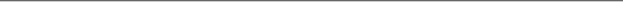 Name of Party Completing Form:Date Submitted:The non-petitioning party may submit a written response, but is not required to do so. The response should be submitted to the Title IX Coordinator. Any written response must be submitted within three (3) business days of receipt of the petition. The Title IX Coordinator will offer a written response to such petition within four (4) business days of receipt of the petition. For good cause, the Appeal Panel may grant requests for extensions.Parties who seek an extension must use this form and submit it electronically to titleix@cornell.edu._______________________Party SignatureCurrent DeadlineParty’s Requested DeadlineSpecific Reasons/Good Cause for the Delay